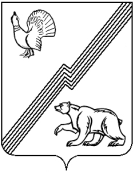 АДМИНИСТРАЦИЯ ГОРОДА ЮГОРСКАХанты-Мансийского автономного округа – Югры ПОСТАНОВЛЕНИЕот  10 октября 2019 года 									          № 2183О внесении изменений в постановление администрации города Югорска от 30.10.2018 № 2996 «О муниципальной программе города Югорска «Управление муниципальными финансами»В соответствии с постановлением администрации города Югорска от 18.10.2018 № 2876 «О модельной муниципальной программе города Югорска, порядке принятия решения                     о разработке муниципальных программ города Югорска, их формирования, утверждения                        и реализации в соответствии с национальными целями развития», в целях уточнения объемов финансирования программных мероприятий: 1. Внести в приложение к постановлению администрации города Югорска от 30.10.2018 № 2996 «О муниципальной программе города Югорска «Управление муниципальными финансами» следующие изменения:1.1. В паспорте муниципальной программы строку «Параметры финансового обеспечения муниципальной программы» изложить в следующей редакции:«».1.2. Таблицу 2 изложить в новой редакции (приложение).2. Опубликовать постановление в официальном печатном издании города Югорска, разместить на официальном сайте органов местного самоуправления города Югорска                            и в государственной автоматизированной системе «Управление».3. Настоящее постановление вступает в силу после его официального опубликования.4. Контроль за выполнением постановления возложить на директора департамента финансов администрации города Югорска И.Ю. Мальцеву.Глава города Югорска                                                                                                 А.В. БородкинПриложениек постановлениюадминистрации города Югорскаот   10 октября 2019 года  №  2183Таблица 2Перечень основных мероприятий муниципальной программы Параметры финансового обеспечения муниципальной программыобщий объем финансирования муниципальной программы составляет 736 745,3 тыс. рублей, в том числе:2019 год – 57 379,0 тыс. рублей;2020 год – 67 366,3 тыс. рублей;2021 год – 63 000,0 тыс. рублей; 2022 год – 63 000,0 тыс. рублей; 2023 год – 63 000,0 тыс. рублей; 2024 год – 62 000,0 тыс. рублей;2025 год – 61 000,0 тыс. рублей; 2026 - 2030 годы – 300 000,0 тыс. рублейНомер строкиНомер основного мероприятияОсновные мероприятия муниципальной программы (их связь с целевыми показателями муниципальной программы)Ответственный исполнитель/соисполнитель (наименование органа или структурного подразделения, учреждения)Источники финансированияФинансовые затраты на реализацию (тыс. рублей)Финансовые затраты на реализацию (тыс. рублей)Финансовые затраты на реализацию (тыс. рублей)Финансовые затраты на реализацию (тыс. рублей)Финансовые затраты на реализацию (тыс. рублей)Финансовые затраты на реализацию (тыс. рублей)Финансовые затраты на реализацию (тыс. рублей)Финансовые затраты на реализацию (тыс. рублей)Финансовые затраты на реализацию (тыс. рублей)Номер строкиНомер основного мероприятияОсновные мероприятия муниципальной программы (их связь с целевыми показателями муниципальной программы)Ответственный исполнитель/соисполнитель (наименование органа или структурного подразделения, учреждения)Источники финансированиявсегов том числе по годам:в том числе по годам:в том числе по годам:в том числе по годам:в том числе по годам:в том числе по годам:в том числе по годам:в том числе по годам:Номер строкиНомер основного мероприятияОсновные мероприятия муниципальной программы (их связь с целевыми показателями муниципальной программы)Ответственный исполнитель/соисполнитель (наименование органа или структурного подразделения, учреждения)Источники финансированиявсего20192020202120222023202420252026-2030А1234567891011121311Организационно-техническое и финансовое обеспечение деятельности Департамента финансов (1, 2, 3)Департамент финансоввсего402 320,533 820,533 500,033 500,033 500,033 500,033 500,033 500,0167 500,021Организационно-техническое и финансовое обеспечение деятельности Департамента финансов (1, 2, 3)Департамент финансовфедеральный бюджет0,00,00,00,00,00,00,00,00,031Организационно-техническое и финансовое обеспечение деятельности Департамента финансов (1, 2, 3)Департамент финансовбюджет автономного округа0,00,00,00,00,00,00,00,00,041Организационно-техническое и финансовое обеспечение деятельности Департамента финансов (1, 2, 3)Департамент финансовместный бюджет402 320,533 820,533 500,033 500,033 500,033 500,033 500,033 500,0167 500,051Организационно-техническое и финансовое обеспечение деятельности Департамента финансов (1, 2, 3)Департамент финансовиные источники финансирования0,00,00,00,00,00,00,00,00,062Развитие единой комплексной системы управления муниципальными финансами  (4)Департамент финансоввсего41 679,53 179,53 500,03 500,03 500,03 500,03 500,03 500,017 500,072Развитие единой комплексной системы управления муниципальными финансами  (4)Департамент финансовфедеральный бюджет0,00,00,00,00,00,00,00,00,082Развитие единой комплексной системы управления муниципальными финансами  (4)Департамент финансовбюджет автономного округа0,00,00,00,00,00,00,00,00,092Развитие единой комплексной системы управления муниципальными финансами  (4)Департамент финансовместный бюджет41 679,53 179,53 500,03 500,03 500,03 500,03 500,03 500,017 500,0102Развитие единой комплексной системы управления муниципальными финансами  (4)Департамент финансовиные источники финансирования0,00,00,00,00,00,00,00,00,0113Мониторинг состояния и обслуживание муниципального долга города Югорска (5)Департамент финансоввсего292 745,320 379,030 366,326 000,026 000,026 000,025 000,024 000,0115 000,0123Мониторинг состояния и обслуживание муниципального долга города Югорска (5)Департамент финансовфедеральный бюджет0,00,00,00,00,00,00,00,00,0133Мониторинг состояния и обслуживание муниципального долга города Югорска (5)Департамент финансовбюджет автономного округа0,00,00,00,00,00,00,00,00,0143Мониторинг состояния и обслуживание муниципального долга города Югорска (5)Департамент финансовместный бюджет292 745,320 379,030 366,326 000,026 000,026 000,025 000,024 000,0115 000,0153Мониторинг состояния и обслуживание муниципального долга города Югорска (5)Департамент финансовиные источники финансирования0,00,00,00,00,00,00,00,00,016Всего по муниципальной программе:Всего по муниципальной программе:Департамент финансоввсего736 745,357 379,067 366,363 000,063 000,063 000,062 000,061 000,0300 000,017Всего по муниципальной программе:Всего по муниципальной программе:Департамент финансовфедеральный бюджет0,00,00,00,00,00,00,00,00,018Всего по муниципальной программе:Всего по муниципальной программе:Департамент финансовбюджет автономного округа0,00,00,00,00,00,00,00,00,019Всего по муниципальной программе:Всего по муниципальной программе:Департамент финансовместный бюджет736 745,357 379,067 366,363 000,063 000,063 000,062 000,061 000,0300 000,020Всего по муниципальной программе:Всего по муниципальной программе:Департамент финансовиные источники финансирования0,00,00,00,00,00,00,00,00,021в том числе:в том числе:22инвестиции в объекты муниципальной собственностиинвестиции в объекты муниципальной собственностивсего0,00,00,00,00,00,00,00,00,023инвестиции в объекты муниципальной собственностиинвестиции в объекты муниципальной собственностифедеральный бюджет0,00,00,00,00,00,00,00,00,024инвестиции в объекты муниципальной собственностиинвестиции в объекты муниципальной собственностибюджет автономного округа0,00,00,00,00,00,00,00,00,025инвестиции в объекты муниципальной собственностиинвестиции в объекты муниципальной собственностиместный бюджет0,00,00,00,00,00,00,00,00,026инвестиции в объекты муниципальной собственностиинвестиции в объекты муниципальной собственностииные источники финансирования0,00,00,00,00,00,00,00,00,027В том числе:В том числе:28Проекты, портфели проектов  (в том числе направленные на реализацию национальных и федеральных проектов Российской Федерации и ХМАО-Югры, муниципальных проектов  реализуемых в составе муниципальной программы):Проекты, портфели проектов  (в том числе направленные на реализацию национальных и федеральных проектов Российской Федерации и ХМАО-Югры, муниципальных проектов  реализуемых в составе муниципальной программы):всего0,00,00,00,00,00,00,00,00,029Проекты, портфели проектов  (в том числе направленные на реализацию национальных и федеральных проектов Российской Федерации и ХМАО-Югры, муниципальных проектов  реализуемых в составе муниципальной программы):Проекты, портфели проектов  (в том числе направленные на реализацию национальных и федеральных проектов Российской Федерации и ХМАО-Югры, муниципальных проектов  реализуемых в составе муниципальной программы):федеральный бюджет0,00,00,00,00,00,00,00,00,030Проекты, портфели проектов  (в том числе направленные на реализацию национальных и федеральных проектов Российской Федерации и ХМАО-Югры, муниципальных проектов  реализуемых в составе муниципальной программы):Проекты, портфели проектов  (в том числе направленные на реализацию национальных и федеральных проектов Российской Федерации и ХМАО-Югры, муниципальных проектов  реализуемых в составе муниципальной программы):бюджет автономного округа0,00,00,00,00,00,00,00,00,031Проекты, портфели проектов  (в том числе направленные на реализацию национальных и федеральных проектов Российской Федерации и ХМАО-Югры, муниципальных проектов  реализуемых в составе муниципальной программы):Проекты, портфели проектов  (в том числе направленные на реализацию национальных и федеральных проектов Российской Федерации и ХМАО-Югры, муниципальных проектов  реализуемых в составе муниципальной программы):местный бюджет0,00,00,00,00,00,00,00,00,032Проекты, портфели проектов  (в том числе направленные на реализацию национальных и федеральных проектов Российской Федерации и ХМАО-Югры, муниципальных проектов  реализуемых в составе муниципальной программы):Проекты, портфели проектов  (в том числе направленные на реализацию национальных и федеральных проектов Российской Федерации и ХМАО-Югры, муниципальных проектов  реализуемых в составе муниципальной программы):иные источники финансирования0,00,00,00,00,00,00,00,00,033в том числе инвестиции в объекты муниципальной собственностив том числе инвестиции в объекты муниципальной собственностивсего0,00,00,00,00,00,00,00,00,034в том числе инвестиции в объекты муниципальной собственностив том числе инвестиции в объекты муниципальной собственностифедеральный бюджет0,00,00,00,00,00,00,00,00,035в том числе инвестиции в объекты муниципальной собственностив том числе инвестиции в объекты муниципальной собственностибюджет автономного округа0,00,00,00,00,00,00,00,00,036в том числе инвестиции в объекты муниципальной собственностив том числе инвестиции в объекты муниципальной собственностиместный бюджет0,00,00,00,00,00,00,00,00,037в том числе инвестиции в объекты муниципальной собственностив том числе инвестиции в объекты муниципальной собственностииные источники финансирования0,00,00,00,00,00,00,00,00,038Инвестиции в объекты муниципальной собственности (за исключением инвестиций в объекты муниципальной собственности по проектам, портфелям проектов)Инвестиции в объекты муниципальной собственности (за исключением инвестиций в объекты муниципальной собственности по проектам, портфелям проектов)всего0,00,00,00,00,00,00,00,00,039Инвестиции в объекты муниципальной собственности (за исключением инвестиций в объекты муниципальной собственности по проектам, портфелям проектов)Инвестиции в объекты муниципальной собственности (за исключением инвестиций в объекты муниципальной собственности по проектам, портфелям проектов)федеральный бюджет0,00,00,00,00,00,00,00,00,040Инвестиции в объекты муниципальной собственности (за исключением инвестиций в объекты муниципальной собственности по проектам, портфелям проектов)Инвестиции в объекты муниципальной собственности (за исключением инвестиций в объекты муниципальной собственности по проектам, портфелям проектов)бюджет автономного округа0,00,00,00,00,00,00,00,00,041Инвестиции в объекты муниципальной собственности (за исключением инвестиций в объекты муниципальной собственности по проектам, портфелям проектов)Инвестиции в объекты муниципальной собственности (за исключением инвестиций в объекты муниципальной собственности по проектам, портфелям проектов)местный бюджет0,00,00,00,00,00,00,00,00,042Инвестиции в объекты муниципальной собственности (за исключением инвестиций в объекты муниципальной собственности по проектам, портфелям проектов)Инвестиции в объекты муниципальной собственности (за исключением инвестиций в объекты муниципальной собственности по проектам, портфелям проектов)иные источники финансирования0,00,00,00,00,00,00,00,00,043Прочие расходыПрочие расходывсего736 745,357 379,067 366,363 000,063 000,063 000,062 000,061 000,0300 000,044Прочие расходыПрочие расходыфедеральный бюджет0,00,00,00,00,00,00,00,00,045Прочие расходыПрочие расходыбюджет автономного округа0,00,00,00,00,00,00,00,00,046Прочие расходыПрочие расходыместный бюджет736 745,357 379,067 366,363 000,063 000,063 000,062 000,061 000,0300 000,047Прочие расходыПрочие расходыиные источники финансирования0,00,00,00,00,00,00,00,00,048в том числе:в том числе:49Ответственный исполнительОтветственный исполнительДепартамент финансоввсего736 745,357 379,067 366,363 000,063 000,063 000,062 000,061 000,0300 000,050Ответственный исполнительОтветственный исполнительДепартамент финансовфедеральный бюджет0,00,00,00,00,00,00,00,00,051Ответственный исполнительОтветственный исполнительДепартамент финансовбюджет автономного округа0,00,00,00,00,00,00,00,00,052Ответственный исполнительОтветственный исполнительДепартамент финансовместный бюджет736 745,357 379,067 366,363 000,063 000,063 000,062 000,061 000,0300 000,053Ответственный исполнительОтветственный исполнительДепартамент финансовиные источники финансирования0,00,00,00,00,00,00,00,00,0